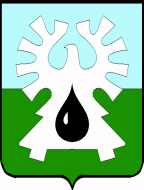 МУНИЦИПАЛЬНОЕ ОБРАЗОВАНИЕ ГОРОД УРАЙХанты-Мансийский автономный округ - Юграадминистрация ГОРОДА УРАЙПОСТАНОВЛЕНИЕот ___________                                                                                                                     №____О внесении изменений в административный регламент предоставления муниципальной услуги «Выдача разрешения на право организации розничного рынка»В соответствии с Федеральным  законом от 27.07.2010  №210-ФЗ «Об организации предоставления государственных и муниципальных услуг», постановлением администрации города Урай от 18.01.2013 №117 «Об утверждении порядка разработки и утверждения административных регламентов предоставления муниципальных услуг в муниципальном образовании городской округ город Урай в новой редакции»:1. Внести изменения в административный регламент предоставления муниципальной услуги «Выдача разрешения на право организации розничного рынка», утвержденный постановлением администрации города Урай от 02.04.2019 №728 согласно приложению.2. Опубликовать постановление в газете «Знамя» и разместить на официальном сайте органов местного самоуправления города Урай в информационно-телекоммуникационной сети «Интернет».3. Контроль за выполнением постановления возложить на заместителя главы города Урай С.П. Новосёлову.Глава города Урай	       Т.Р.ЗакирзяновПриложение к постановлению администрации города Урай от ______2020 год №___________ Изменения в административный регламент предоставления муниципальной услуги «Выдача разрешения на право организации розничного рынка» (далее – административный регламент)Подпункт 5 пункта 1.2  изложить в следующей редакции:«5) уполномоченный орган - управление экономического развития администрации города Урай (орган администрации города Урай, ответственный за предоставление муниципальной услуги от имени администрации города Урай);».В абзаце втором пункта 2.2 слова «отдел содействия малому и среднему предпринимательству» заменить словами «управление экономического развития».Подпункт 2.4.2 пункта 2.4 изложить в следующей редакции:«2.4.2. При обращении заявителя с запросом о продлении срока действия разрешения на право организации розничного рынка по форме согласно приложению 2 к административному регламенту, запросом о переоформлении разрешения на право организации розничного рынка по форме согласно приложению 3 к административному регламенту: 1) уведомление о выдаче разрешения на право организации розничного рынка с продленным сроком действия по форме согласно приложению 8 к административному регламенту и разрешение на право организации розничного рынка с продленным сроком действия по форме, утвержденной постановлением Правительства Ханты-Мансийского автономного округа – Югры от 24.05.2007 №129-п «О форме разрешения на право организации розничного рынка и форме уведомления»; 2) уведомление об отказе в выдаче разрешения на право организации розничного рынка с продленным сроком действия по форме согласно приложению 8 к административному регламенту (с обоснованием причин такого отказа);3) уведомление о выдаче переоформленного разрешения на право организации розничного рынка по форме согласно приложению 9 к административному регламенту и разрешение на право организации розничного рынка по форме, утвержденной постановлением Правительства Ханты-Мансийского автономного округа – Югры от 24.05.2007 №129-п «О форме разрешения на право организации розничного рынка и форме уведомления»; 4) уведомление об отказе переоформленного разрешения на право организации розничного рынка, с обоснованием причин такого отказа по форме согласно приложению 9 к административному регламенту.».4. Подпункт 2.4.3 пункта 2.4 изложить в следующей редакции: «2.4.3. При обращении заявителя с запросом о выдаче дубликата и (или) копии разрешения на право организации розничного рынка по форме согласно приложению 4 к административному регламенту - дубликат разрешения на право организации розничного рынка и (или) его копия.».5.  В пункте 5.5 слова «не реже одного раза в год» заменить словами «не реже одного раза в два года».6. В приложении 8 к административному регламенту слова «в соответствии с подпунктом 2  пункта 2.12 административного регламента» исключить. 7. В приложении 9 к административному регламенту слова «в соответствии с подпунктом 2  пункта 2.12 административного регламента» исключить. 